МБДОУ ЦРР – д/с «Золотой ключик» г. ЗерноградаСценарий спортивного праздника  для детей 4-7 лет.«Нептун в гостях у ребят»								Подготовила и провела:								Инструктор по физ.культ. 								1 квалификационной категории								Иванова А. Г.Цель: Создание эмоционально положительного настроения у детей, приобщение к здоровому образу жизни. Развитие ловкости, силы, быстроты, внимания  Ведущий: Дорогие дети начинаем наш праздник –праздник Солнца, Воды, Здоровья, Силы, Ловкости. Давайте вначале проверим все ли дети внимательны.Игра на внимание: «Сигналы»(Ведущий показывает раскрытую ладонь-хлопаем в ладоши; кулак-замолчать и спрятать руки за спину, ладонь боком-топаем ногам) Ведущий: Ребята, а кто- нибудь из вас был на море?  Море волнуется передо мной, Бьётся о берег волна за волной. Эта волна- не очень сильна. А эта волна-сильнее слона.          Игра « Море волнуется(играют все дети) Звучит музыка входит Нептун в сопровождении рыб, лягушек, Русалок. 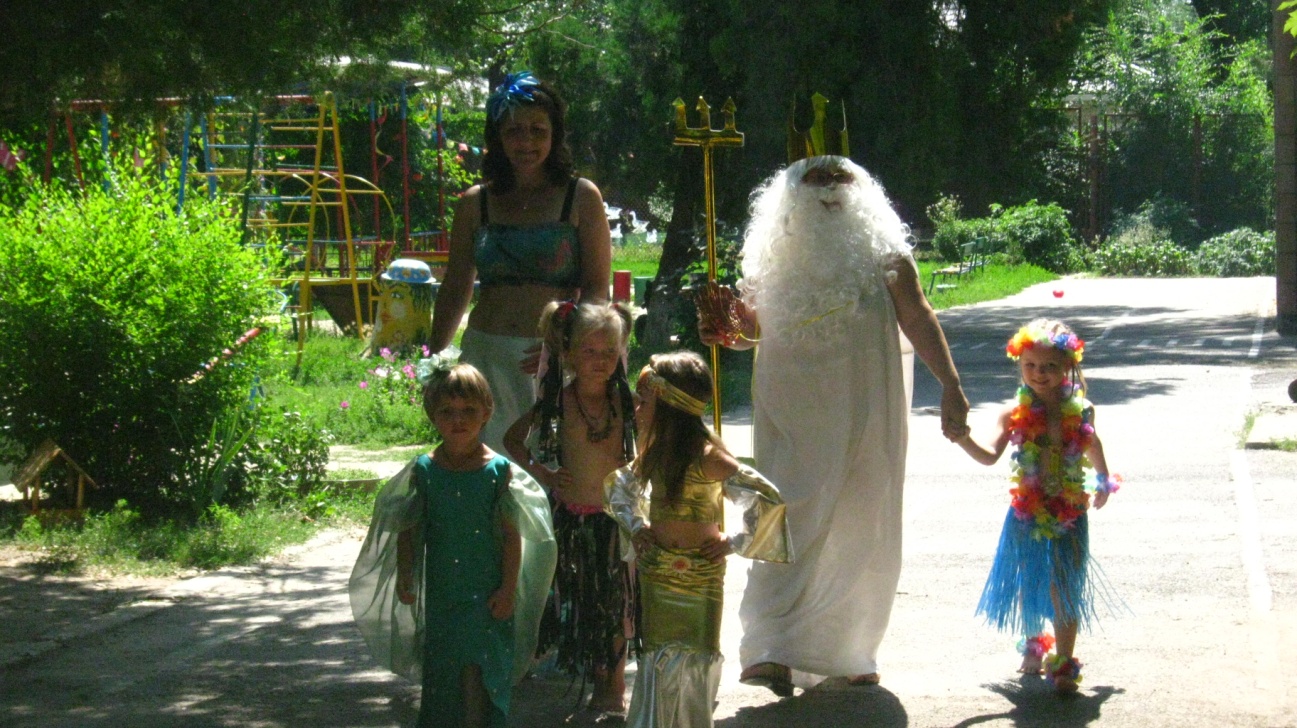 Нептун: Где здесь море иль река? От жары трещат бока Близко речки не нашёл И по суше к вам пришёл Эй детишки ребятишки Дайте мне водой облиться. От жары я пропаду. Если речки не найду. У меня на дне морском, Где ракушечки с  песком. Мне прохладно и легко Только море далеко Покажите где вода.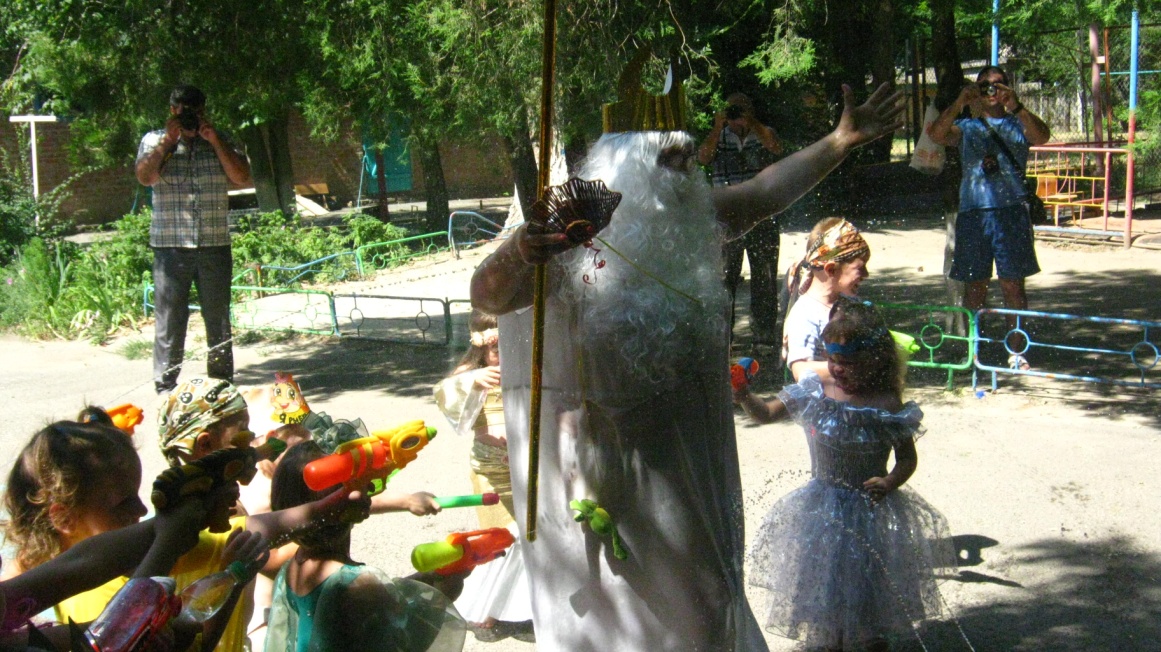 Ведущий: Царь Нептун! Иди сюда! Мы с тобою встрече рады здесь желанная прохлада. Нептун: (садится на трон)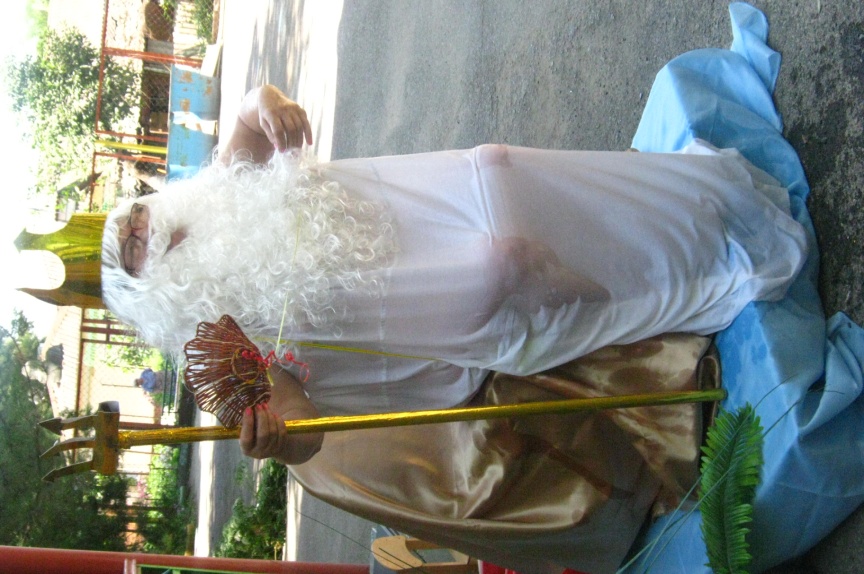 Просто так сидеть негожа, Кто меня потешить может?Ребёнок: Посмотри Нептун на нас, Порезвимся мы сейчас. Так и манит нас вода Эй ребята все сюда.1 эстафета: «Не расплескай воду»(4-команды по 5 человек. 2-я младшая, средняя, старшая, подготовительная группы. У первых  участников в руках по стакану с водой они бегут до стульчика и обратно, стараясь не расплескать воду и передают стакан следующему игроку. Побеждает команда в стакане которой воды будет больше.)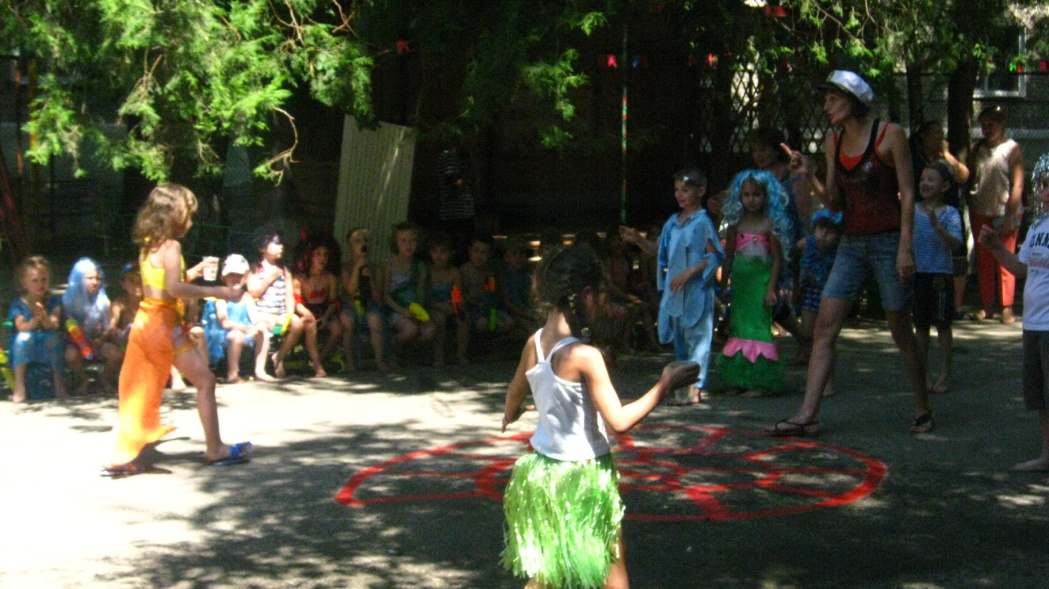 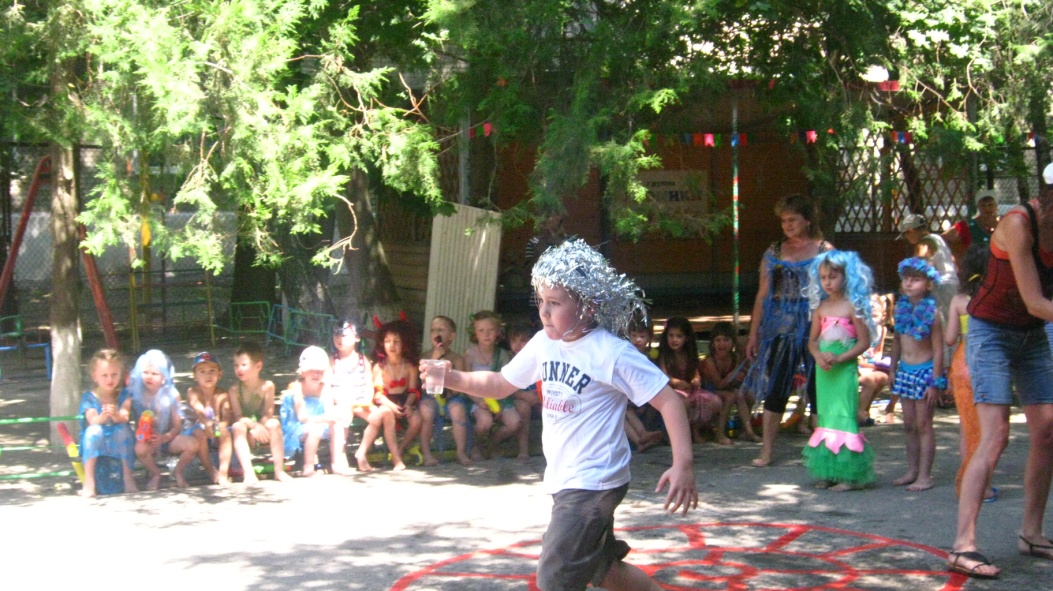 Нептун: Хоть вы ребята, и старались но все же воды немного расплескали. Сейчас мы поиграем в игру «Через лужи»2 эстафета «Через лужи» (2 команды прыжками продвигаются вперёд через «лужи»)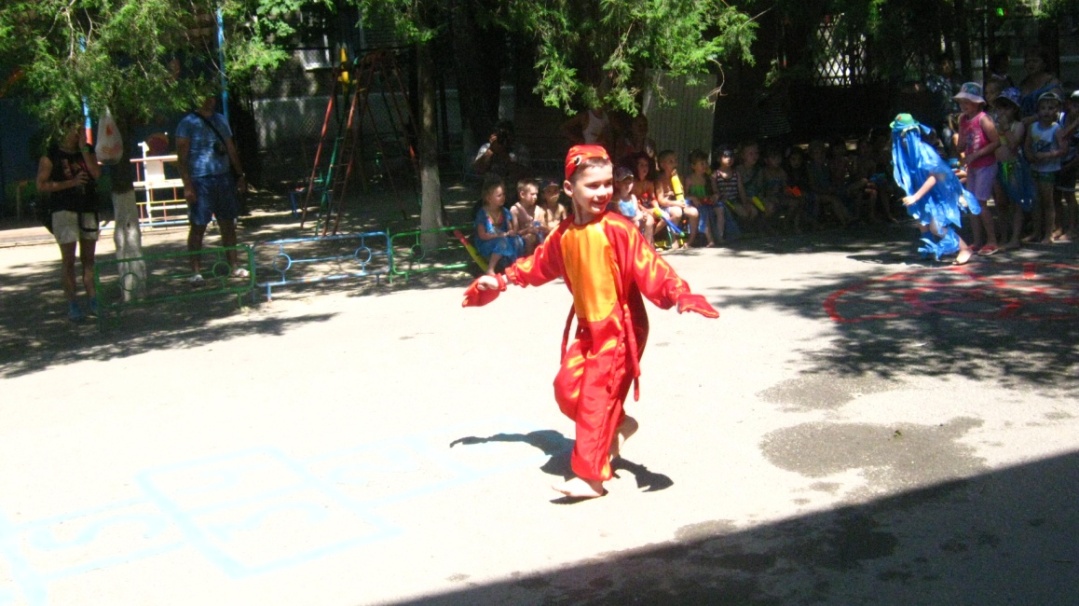 Нептун: Молодцы ребята прыгаете очень хорошо.Ну я думаю что и загадки вы тоже умеете отгадывать.Загадки.В глубине морской живётЧудо-юдо «многоног»Восемь ног у чуда-юда Он зовётся…(осьминог)2.Через море океанПлывёт чудо великанА из чуда великанаВырывается фонтан  (кит)3.Страшная зубастаяХишница опаснаяВ море синем шмыг да шмыгВсё подряд глотает вмиг.(акула)4.Под водою быстро мчитсяНад волной парит как птица.Житель теплых он морейВерный спутник кораблей.(дельфин) Нептун: Молодцы! Все загадки отгадали. Ну а это знаете кто?(показывает картинку с изображением рака)Правильно это рак. А известно ли вам что раки передвигаются спиной вперёд. Сейчас кто из вас хотел бы быть «раком»?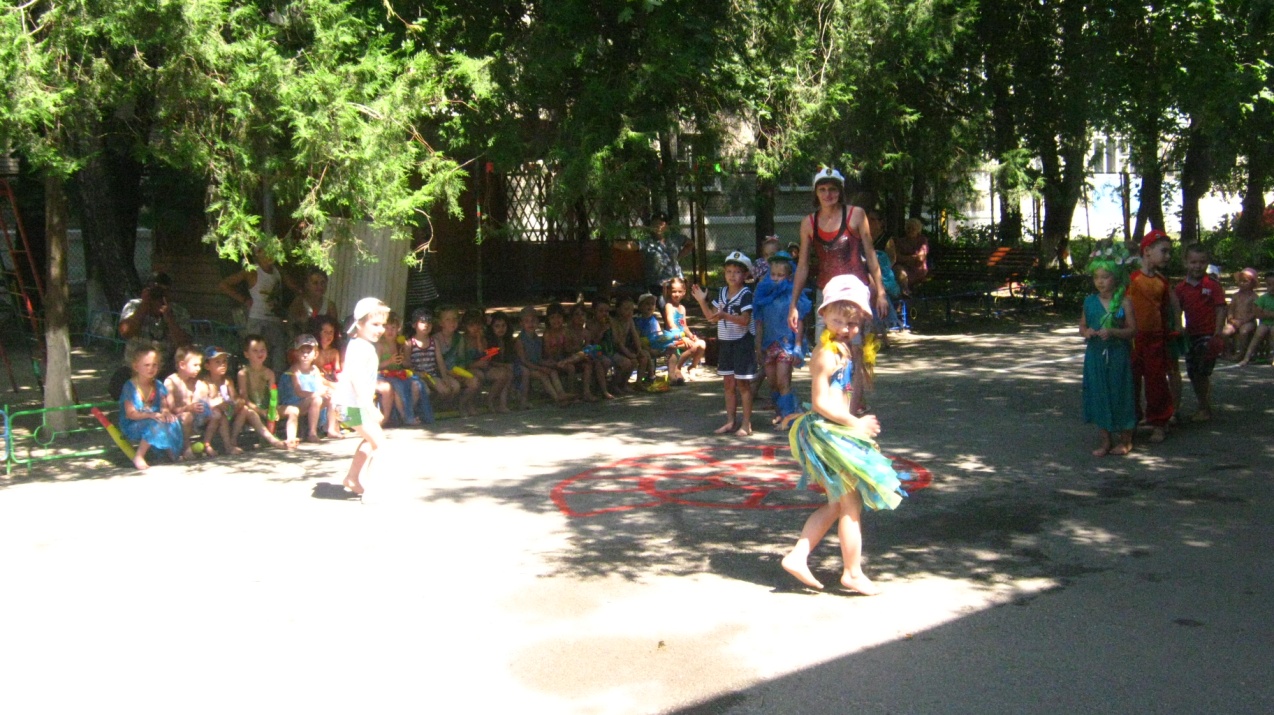 3 эстафета «Рак пятится назад»(4команды по 5 человек. Спиной вперёд доходят до стульчика обходят его и возвращаются к команде. Побеждает та команда, которая быстрее выполнит задание.)Нептун: Молодцы! Среди вас есть очень ловкие быстрые ребята. А на дне моря очень много лежит жемчуга. Помогите мне его собрать пожалуйста .Ну вы готовы?4.эстафета «Собери жемчуг» (Участвуют по 2 ребёнка  от каждой группы. В маленьких  бассейнах лежат шарики .Участникам завязывают глаза и дают в руку ведро. Играющие на ощупь вылавливают шарики-жемчужены из бассейна. Побеждает тот кто сумеет собрать больше «жемчуга»).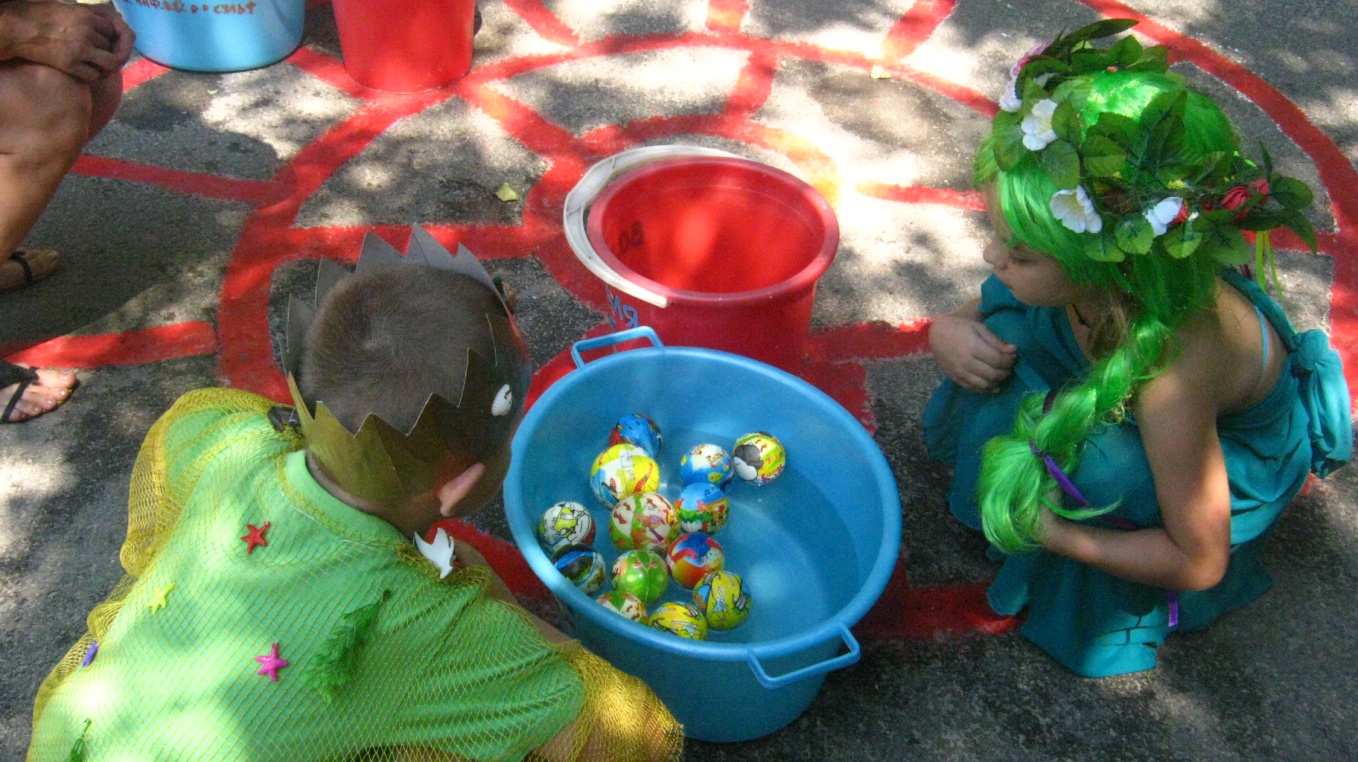 Нептун: Молодцы ребята! А это вам награда! (Вручает ведущему сундук, а в сундуке угощение)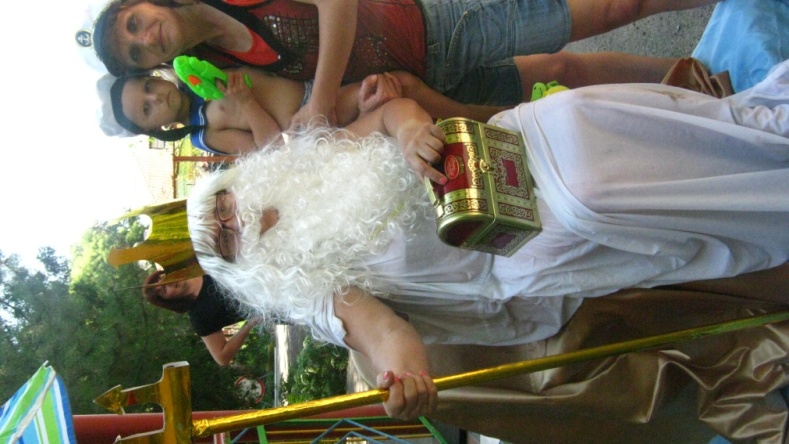 Ведущий: Спасибо за угощение. Приходи к нам на следующее лето. Ну а праздник пора кончать .Крикнем дружно все сейчас: «Солнце, воздух и вода наши верные друзья.»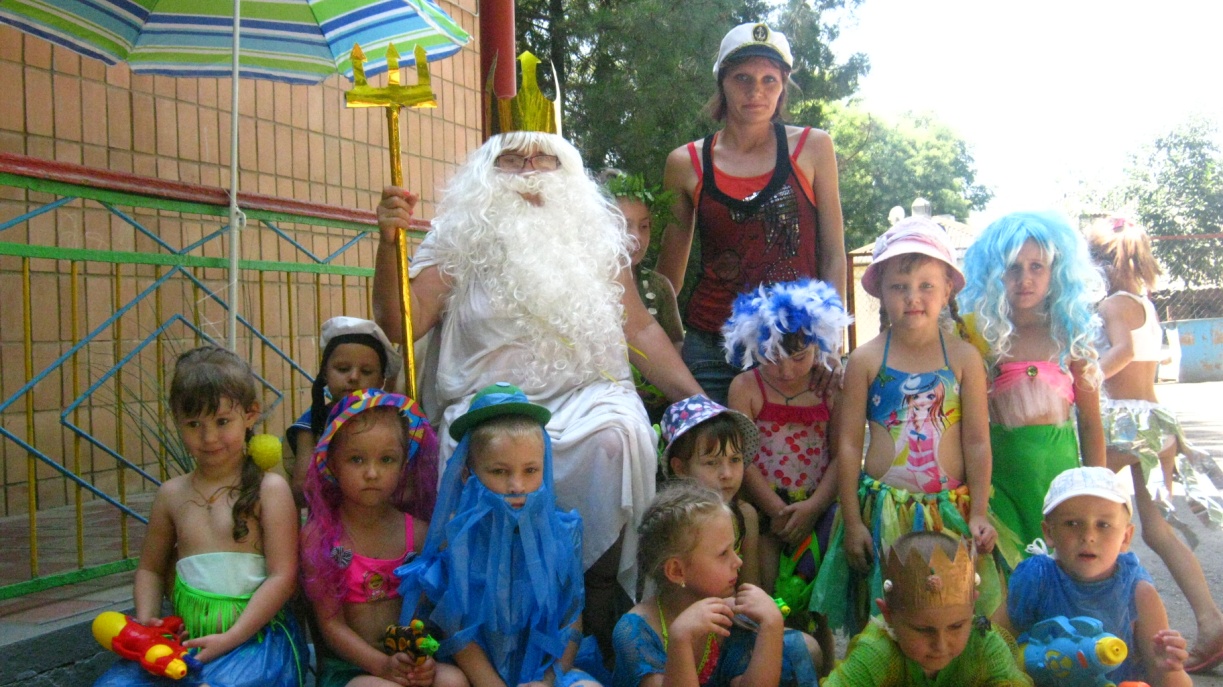 